Address of the SenderEmail Address of the SenderDate Name of ReceiverAddress of the ReceiverSubject: Thank You Letter for Judging the ______ CompetitionDear ______ (Name of the Recipient)Through this letter, I intend to thank you for judging the _____ Competition at _____ School along with me. I appreciate your efforts and attempts at easing the process for me as I was a first time judge at the competition. I express my gratitude towards you for being such an easy co- judge to work with. Your skills are worthy of appreciation. Thank you for guiding me through the whole process of judging and also not making me feel left out. After the event, I didn't feel like I was the only first time judge amongst the 4 of us.I have heard the students appreciate you for being a great judge. After co- judging his competition with you, I have realised that the students were correct in appreciating you. Looking forward to working with you again soon.Sincerely,(Signature)Sender’s Full Name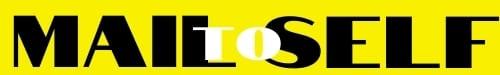 